24th EUROPEAN WOMEN CHESS CHAMPIONSHIPRhodes, 18 - 30 April 2024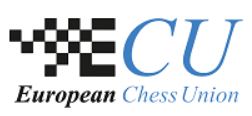  Registration & Booking FormForward to the Organising Committee:European Women Chess Championship 2024(Attn: for Mr Ioannis Kalesis)Email: info@ewcc2024.comInstructions:	1. Registration forms must be sent by e-mail to the Organising Committee  by 19 February 2024.                             2. A deposit payment of 30% for the hotel accommodation cost + the registration fee of 100 euros per person must be paid in advance via bank wire transfer (net of bank charges), also by 19 February 2024. Payment instructions will be sent to your email provided below. It is clarified that deposit payments are generally non-refundable except for cancellations due to Schengen visa rejection if applied before 19/2/2024 or Covid-19 positive test.3. Passport numbers are necessary only for players or accompanying persons who need visa permission to enter Greece.4. Flights refer to the Rhodes International Airport (IATA code: RHO) for 18 April (arrivals) and 30 April (departures). Please mention your exact times of arrival and departure.Proceed to page 2 below and register players, coaches and accompanying persons 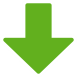 Proceed to page 3 below and fill your delegation’s rooming list PS: Use other paper or expand the document for more space if your delegation is larger.Date:Name & signature of responding official:NATIONAL FEDERATION: Name of contact person: Email: Mobile phone number: List of PlayersList of PlayersList of PlayersArrivalDepartFull NamePassport No.FIDE IDTotal number of players:List of additional coaches, accompanying persons, etc.List of additional coaches, accompanying persons, etc.List of additional coaches, accompanying persons, etc.ArrivalDepartPositionFull name & passport numberFIDE ID CoachesAccomp. personsTotal of acc. persons:Please make your delegation's room list (total number and type of rooms)Total Number of single rooms (1x):Total Number of double rooms (2x):OFFICIAL HOTEL: 5-star RODOS PALACE CONFERENCE HOTEL (*****)                                                                      Accommodation package includes (per person):            Full board: Breakfast, Lunch and Dinner daily.Soft Drinks/Beer/Wine/Water during meals in restaurant (semi/All Inclusive),Transportation from and to Rhodes airport (RHO) on 18th and 30th April.Free Wi-Fi, use of swimming pools and parking.All taxes (VAT, Municipality Tax and State Tourism Tax).Price in single room	               Price in double room105 euros per day per person	     74 euros per day per personRoom No. 1 (names):Room No. 2 (names):Room No. 3 (names):Room No. 4 (names):Room No. 5 (names):Room No. 6 (names):